СВ-2738/06,08,2015До СТЕФАН СТОЯНЧЕВ УПРАВИТЕЛ НА  „Би Ес Ейч“ ООД Гр. София, бул. „Шипченски проход“ No 65, ет. 5;ТЕЛ: 02/400 56 80ФАКС: 02/400 56 61Електронна поща: office@bsh.bgОТНОСНО: Покана за участие в обществена поръчка с номер ТТ001364 и предмет “ПОДДРЪЖКА И РАЗВИТИЕ НА УЕБ САЙТА НА „СОФИЙСКА ВОДА“ АД – WWW.SOFIYSKAVODA.BG”УВАЖАЕМИ ГОСПОДИН УПРАВИТЕЛ,	С настоящото, на основание чл.103, ал.2, т.2от Закона за обществени поръчки (ЗОП), Ви каним да участвате в процедура на договаряне без обявление, открита с Решение № ДР-466/06,08,.2015 на Възложителя „Софийска вода“ АД, с номер ТТ001364 и предмет “ПОДДРЪЖКА И РАЗВИТИЕ НА УЕБ САЙТА НА „СОФИЙСКА ВОДА“ АД – WWW.SOFIYSKAVODA.BG“.Ръководещ процедурата: Иван Къчев, тел: 02/81 22 455, факс: 02/81 22 588(9).Адрес за извършване на услугата: „Софийска вода” АД, град София, район Младост, ж.к.Младост 4, ул. Бизнес парк №1, сграда 2А..Договорът ще се сключи за срок от 12 (дванадесет) месеца. Договорът влиза в сила, считано от датата на приключване на договор 6257 от 27.06.2014г., поради изчерпване на стойността му или изтичане на уговорения срок, но не по-късно от 01.07.2016г. В случай, че договорът е сключен след 01.07.2016г. срокът от 12 месеца започва да тече, считано от датата на подписването му.Максимална прогнозна стойност на договора: 10 000 лв. без ДДС.Изисквания към съдържанието на офертата за участие: Бланка за подаване на оферта (по образец 4 от настоящата покана).Представяне на участника, което включва посочване на единен идентификационен код по чл. 23 от Закона за търговския регистър, БУЛСТАТ и/или друга идентифицираща информация в съответствие със законодателството на държавата, в която кандидатът или участникът е установен, както и адрес, включително електронен, за кореспонденция при провеждането на процедурата (по образец 5 от настоящата покана). Пълномощно на лицето подписващо документите в офертата (в случай, че документите не са подписани от лицето, представляващо участника).Декларация по чл. 47, ал. 9 от ЗОП (по образци 1 от настоящата покана) от представляващия дружеството;Декларация за приемане на условията в проекта на договор (по образци 2 от настоящата покана);Списък на документите, съдържащи се в офертата, подписан от участника;Ценово предложение: Участникът представя попълнена и подписана Ценова таблица, съобразно образец 3 от настоящата покана и раздел Б Цени и данни от проекто-договора. Ценовото предложение се запечатва в отделен плик с надпис „Ценово предложение”, който се поставя в общ плик с горепосочените документи.Критерий за оценка: най-ниска цена.Срок на валидност на офертата - 120 дни от крайния срок за подаване.Гаранцията за участие  не се изисква. Гаранция за добро изпълнение 5% (пет процента) от стойността на договора, като условията са упоменати в договора.Офертата се подава в запечатан непрозрачен плик в сградата на “Софийска вода” АД, град София, ж.к. „Младост” ІV, ул. “Бизнес парк” №1, сграда 2А. Върху плика с офертата участникът поставя надпис Процедура № ТТ001364 “ПОДДРЪЖКА И РАЗВИТИЕ НА УЕБ САЙТА НА „СОФИЙСКА ВОДА“ АД – WWW.SOFIYSKAVODA.BG”, наименование, адрес за кореспонденция, телефон и по възможност факс и електронен адрес.Срок за подаване на предложението – 16:00 часа на 20.08.2015 г. в Деловодството на “Софийска вода” АД, град София, ж.к. Младост ІV, ул. “Бизнес  парк” №1, сграда 2А.Подадената  в срок  оферта ще бъде отворена на  21.08.20152015 г. в 10:30 часа в сградата на “Софийска вода” АД, град София, ж.к. „Младост” ІV, ул. “Бизнес парк” №1, сграда 2А от комисия за провеждане на процедурата. Участникът ще бъде информиран за датата, часа и мястото на отваряне и оповестяване на ценовата оферта чрез обява в профила на купувача.В случай, че офертата на Участника отговаря на изискванията на Възложителя, посочени в поканата, договарянето ще се състои в сградата на “Софийска вода” АД, град София, ж.к. „Младост” ІV, ул. “Бизнес парк” №1, сграда 2А в периода от 01,09. 2015 г. До 30,09, 2015г., за което участника ще бъде уведомен.На договоряне подлежът цените от Ценовото предложение.С уважение,.....................Бруно Даниел Пол РошИзпълнителен директорОбразец 1Д Е К Л А Р А Ц И Япо чл. 47, ал. 9 от Закона за обществени поръчкиДолуподписаните:1. ........................................................................................., (трите имена)В качеството си на .........................................................................................( управител, изпълнителен директор,…)На фирма ......................................................................................................(наименование на участника/подизпълнителя)2*.........................................................................................., (трите имена)В качеството си на .........................................................................................( управител, изпълнителен директор,…)На фирма ......................................................................................................(наименование на участника/подизпълнителя)Във връзка с участието в обществена поръчка с предмет …………………………………………….……………………………………………………………………………………………………………………………………………………………………………………………………………………………………………………………………………………………………Д Е К Л А Р И Р А М :Не съм осъден с влязла в сила присъда, освен ако съм реабилитиран, за: а) престъпление против финансовата, данъчната или осигурителната система, включително изпиране на пари, по чл. 253 - 260 от Наказателния кодекс; б) подкуп по чл. 301 - 307 от Наказателния кодекс; в) участие в организирана престъпна група по чл. 321 и 321а от Наказателния кодекс; г) престъпление против собствеността по чл. 194 - 217 от Наказателния кодекс; д) престъпление против стопанството по чл. 219 - 252 от Наказателния кодекс; Не съм лишен от правото да упражнявам определена професия или дейност съгласно законодателството на държавата, в която е извършено нарушението, включително за нарушения, свързани с износа на продукти в областта на отбраната и сигурността;Не съм осъден с влязла в сила присъда за престъпление по чл. 313 от Наказателния кодекс във връзка с провеждане на процедури за възлагане на обществени поръчки;Не съм свързано лице по смисъла на § 1, т. 23а от допълнителните разпоредби на ЗОП с възложителя или със служители на ръководна длъжност в неговата организация;Представляваният от мен участник/участник в обединениеНе е обявен в несъстоятелност; Не е в производство по ликвидация или се намира в подобна процедура съгласно националните закони и подзаконови актове; Не е в открито производство по несъстоятелност, не е сключил извънсъдебно споразумение с кредиторите си по смисъла на чл. 740 от Търговския закон, а в случай че представлявания от мен участник е чуждестранно лице – не се намира в подобна процедура съгласно националните закони и подзаконови актове, включително когато дейността му е под разпореждане на съда, и не е преустановил дейността си;Не е виновен за неизпълнение на задължения по договор за обществена поръчка, доказано от възложителя с влязло в сила съдебно решение;Няма задължения по смисъла на чл. 162, ал. 2, т. 1 от Данъчно-осигурителния процесуален кодекс към държавата и към община, установени с влязъл в сила акт на компетентен орган, освен ако е допуснато разсрочване или отсрочване на задълженията,няма задължения за данъци или вноски за социалното осигуряване съгласно законодателството на държавата, в която кандидатът или участникът е установен. Не е сключил договор с лице по чл. 21 или 22 от Закона за предотвратяване и разкриване на конфликт на интереси.Информация относно публичните регистри, в които се съдържат посочените обстоятелства, или компетентния орган, който съгласно законодателството на държавата, в която кандидатът или участникът е установен, е длъжен да предоставя информация за тези обстоятелства служебно на възложителя:По т.1 от декларацията …………………………………………………………………………………………………………………………………………………………………………………………………………………Пот.2 от декларацията ……………………………………………………………………………………..……………………………………………………………………………………………………………………………Пот.3 от декларацията ……………………………………………………………………………………..……………………………………………………………………………………………………………………………Пот.4 от декларацията ……………………………………………………………………………………..……………………………………………………………………………………………………………………………По т.5 от декларацията …………………………………………………………………………………………………………………………………………………………………………………………………………………Пот.6 от декларацията ……………………………………………………………………………………..……………………………………………………………………………………………………………………………Пот.7 от декларацията ……………………………………………………………………………………..……………………………………………………………………………………………………………………………Пот.8 от декларацията ……………………………………………………………………………………..……………………………………………………………………………………………………………………………По т.9 от декларацията …………………………………………………………………………………………………………………………………………………………………………………………………………………Пот.10 от декларацията ……………………………………………………………………………………..……………………………………………………………………………………………………………………………Декларатори:Име:………………………………………………………………..	Подпис :……………Име:………………………………………………………………..	Подпис :……………Име:………………………………………………………………..	Подпис :……………Дата: ..............					*При повече на брой представляващи, се добяват предвидените за попълване редове. Всички лица, които представляват участника се посочват и подписват декларацията. При обединения, които не са юридически лица, декларацията се представя за всяко физическо или юридическо лице, включено в обединението.Образец 2ДЕКЛАРАЦИЯ ЗА ПРИЕМАНЕ НА УСЛОВИЯТА В ПРОЕКТА НА ДОГОВОРПроцедура № ТТ001364 за “ПОДДРЪЖКА И РАЗВИТИЕ НА УЕБ САЙТА НА „СОФИЙСКА ВОДА“ АД – WWW.SOFIYSKAVODA.BG”. След като се запознахме и приехме условията на тази процедура, предлагаме с настоящето да извършим работите, подробно описани в Раздел А: Техническо задание – предмет на договора, на цени, които ще бъдат посочени в офертата и в съответствие с приложените спецификации, подчинени във всяко отношение на условията на проектодоговора, включително Раздели А, Б, В, Г и Приложенията.С подаването на настоящия документ декларираме, че приемаме условията и ще подпишем, в случай че бъдем избрани проекто-договора, включително раздели А, Б, В, Г и приложенията, с които сме се запознали в качеството ни на участник от получената тръжна документация по настоящата процедура.Тази оферта остава валидна за срок от ……………………………….. дни.Подпис: ....................................	Дата:....................................	..........Име : ..........................................................................в качеството на:	......................................................................................Надлежно упълномощен да подписва договори и документация за участие в процедури за възлагане на обществени поръчки по ЗОП за и от името на:Фирма:......................................................................................................Подпис: ....................................			Дата:  ..............................Образец 3ЦЕНОВА ТАБЛИЦАПодпис и печат: ....................................Образец 4БЛАНКА ЗА ПОДАВАНЕ НА ОФЕРТАПроцедура № ТТ001364 и предмет “ПОДДРЪЖКА И РАЗВИТИЕ НА УЕБ САЙТА НА „СОФИЙСКА ВОДА“ АД – WWW.SOFIYSKAVODA.BG”Потвърждавам, че ще изпълня услугите, заложени в  проекто–договора  предмет на обществената поръчка.Тази оферта остава валидна за срок от ............................ дни, от крайната датата за получаване на офертата.ЮРИДИЧЕСКИ СВЕДЕНИЯИме на лицето представляващо дружеството:………………………………………………………………… ....................................................................................................................................в качеството на:	....................................................................................................Фирма:....................................................................................................................Адрес за кореспонденция:………………........................................................................ ....................................................................................................................................Телефон: .....................................	 	Факс: ..............................................	Електронен адрес:  .....................................					ЕИК/Булстат: .....................................	Седалище и адрес на управление:………………………………………………….................................. ........................................................................................................................................................................................................................................................BIC: ____________________________________________________IBAN: _______________________________________________Обслужваща банка: ______________________________________________Подпис: ....................................			Дата:..............................Образец 5ПРЕДСТАВЯНЕ НА УЧАСТНИКА1.Наименование на фирмата:_______________________________________2.Седалище и адрес на управление: ________________________________3. Адрес за кореспонденция:________________________________4. Телефон: ___________ Телефакс: ____________ E-mail: ___________5. ЕИК /Булстат: _____________________________________6.Друга идентифицираща информация (в съответствие със законодателството на държавата____________________________ 7. Допълнителна информация:Банкова сметка (посочването е задължително, в случай че гаранцията за участие е под формата на парична сума)IBAN: _______________________________________________BIC: ____________________________________________________Обслужваща банка: ______________________________________________Дата: _____________                                 _______________________(Печат, име и подпис)ПРОЕКТО - ДОГОВОР„ПОДДРЪЖКА И РАЗВИТИЕ НА УЕБ САЙТА НА „СОФИЙСКА ВОДА“ АД – WWW.SOFIYSKAVODA.BG“Настоящият договор се сключи на ….................... год. на основание Решение ДР................./..................... г. на Възложителя за избор на изпълнител на обществена поръчка с № ТТ001364между:“СОФИЙСКА ВОДА” АД, регистрирано в Търговския регистър при Агенция по вписванията с ЕИК 130175000,  представлявано от Бруно Даниел Пол Рош, в качеството му на Изпълнителен директор, наричано за краткост в този договор Възложители...................................................., регистрирано в Търговския регистър при Агенция по вписванията, седалище и адрес на управление: ..........................................................................., ЕИК по Булстат …………………, представлявано от .................................... в качеството му на ............................................., наричано за краткост в този договор Изпълнител.Възложителят възлага, а Изпълнителят приема и се задължава да извършва доставките, предмет на обществената поръчка за: ”ПОДДРЪЖКА И РАЗВИТИЕ НА УЕБ САЙТА НА „СОФИЙСКА ВОДА“ АД – WWW.SOFIYSKAVODA.BG”, съгласно одобрено от Възложителя техническо-финансово предложение на Изпълнителя по процедура ТТ001364, което е неразделна част от настоящия Договор.Възложителят и Изпълнителят се договориха за следното:   В този Договор думите и изразите имат същите значения, както са посочени съответно в Раздел Г: „Общи условия”.  Следните документи трябва да съставят, да се четат и да се тълкуват като част от настоящия Договор: Раздел А: Техническо задание – предмет на договора;Раздел Б: Цени и данни;Раздел В: Специфични условия на договора;Раздел Г: Общи условия на договора за доставка;Изпълнителят приема и се задължава да извършва услугите, предмет на настоящия Договор, в съответствие с изискванията на Договора.В съответствие с качеството на извършваните услуги Възложителят се задължава да заплаща на Изпълнителя съгласно единичните цени по Договора, вписани в Ценовата таблица към настоящия Договор, по времето и начина, посочени в Раздел Г: Общи условия на договора за услуги и Раздел Б: Цени и данни.Договорът се сключва за срок от 12 (дванадесет) месеца. Договорът влиза в сила, считано от датата на приключване на договор 6257 от 27.06.2014г., поради изчерпване на стойността му или изтичане на уговорения срок, но не по-късно от 01.07.2016г. В случай, че договорът е сключен след 01.07.2016г. срокът от 12 месеца започва да тече, считано от датата на подписването му. 5.1. Всички клаузи, касаещи гаранционните условия на услугите, предмет на договора, остават в сила до изтичане на уговорения в договора гаранционен срок.* Максималната стойност на договора, която няма да бъде надвишавана, е в размер на заложената прогнозна стойност 10 000,00 лв. без ДДС.Изпълнителят е представил гаранция за изпълнение на настоящия Договор съгласно чл. 59, ал. 1 от ЗОП в размер на 5% (пет процента) от прогнозната стойност на договора. Гаранцията за изпълнение на договора е с валидност 1 (един) месец след изтичане срока на Договора.*Контролиращ служител по договора от страна на Възложителя:............................................................................... *Контролиращ служител по договора от страна на Изпълнителя:............................................................................... Настоящият Договор се сключи в два еднообразни екземпляра, по един за всяка от страните, въз основа и в съответствие с българското право.* Попълва се от Възложителя на етап подписване на договора.РАЗДЕЛ А: ТЕХНИЧЕСКО ЗАДАНИЕ – ПРЕДМЕТ НА ДОГОВОРА ЗА ДОСТАВКАПРЕДМЕТ НА ДОГОВОРАПРЕДМЕТ НА ДОГОВОРА - Поддържа и развива Уеб сайта на ВЪЗЛОЖИТЕЛЯ www.sofiyskavoda.bg и свързаните с него подсайтове:•	Infocenter.sofiyskavoda.bg•	admin.sofiyskavoda.bg•	adminprocurement.sofiyskavoda.bg•	procurement.sofiyskavoda.bgЗа реализация на платформата на Уеб сайта на „Софийска вода“ АД и свързаните с него подсайтове са използвани решения на Microsoft Windows SharePoint Services.NETИЗПЪЛНИТЕЛЯТ предоставя на ВЪЗЛОЖИТЕЛЯ 8 (осем) абонаментни човекочаса/месечно работа на специалисти на ИЗПЪЛНИТЕЛЯ по поддръжката и развитието на Уеб сайта на ВЪЗЛОЖИТЕЛЯ за: отстранява грешки и неизправности в Уеб сайта www.sofivskavoda.bg и свързаните с него подсайтове, актуализиране на връзки, редакция и/или създаване на текстово съдържание, редакция и/или създаване на графични елементи, редакция и/или създаване на HTML страници, редактиране и/или добавяне на нови елементи в навигацията и редактиране и/или добавяне на елементи в базата данни на Уеб сайта на ВЪЗЛОЖИТЕЛЯ, както и системно администриране, модифициране или оптимизиране за отказоустойчивост на сървърната конфигурация на текущата инсталация на Уеб сайта на ВЪЗЛОЖИТЕЛЯ, включително с добавяне и конфигуриране на нови сървърни компоненти в инсталацията. ИЗПЪЛНИТЕЛЯТ може да извърши работи, с които ще надвиши 8-те абонаментни човекочаса, само след изричното писмено съгласие на ВЪЗЛОЖИТЕЛЯ.В случаите, когато е установена нужда от допълнителни човекочаса за извършване на допълнителни дейности, Изпълнителят се задължава да подготви и изпрати ценова оферта към Възложителя за необходимите човекочаса труд за отстраняване на повреда и/или развитие на Уеб сайта на ВЪЗЛОЖИТЕЛЯ, както и срокове за изпълнение. Възложителят има право да откаже или приеме ценовата оферта. Ако ценовата оферта бъде приета от Възложителя, Изпълнителят се задължава да извърши дейностите предмет на ценовата оферта в уговорените срокове.ИЗПЪЛНИТЕЛЯТ се задължава, в срок до 24 (двадесет и четири) часа, считано от информирането му от ВЪЗЛОЖИТЕЛЯ по имейл, факс или система за регистриране на проблеми, да отстранява всички грешки и неизправности в Уеб сайта www.sofivskavoda.bg и свързаните с него подсайтове, които са възникнали и в резултат на извършени от ИЗПЪЛНИТЕЛЯ действия във връзка с изпълнение на задълженията му по настоящия договор. В 5 /пет/ дневен срок от завършване на работите по отстраняването от ИЗПЪЛНИТЕЛЯ на грешките и/ или неизправностите, ВЪЗЛОЖИТЕЛЯТ и ИЗПЪЛНИТЕЛЯТ и подписват приемателен протокол.При нужда от развитието на Уеб сайта, сроковете за изпълнение се договарят между Възложителя и Изпълнителя допълнително, в зависимост от обема работа.ИЗПЪЛНИТЕЛЯТ, при всяко искане от ВЪЗЛОЖИТЕЛЯ, се задължава да предоставя консултации по отношение на използването и работата със сайта на място при ВЪЗЛОЖИТЕЛЯ, по телефона или по електронната поща.Обектите на поддръжка и развитие могат да бъдат предоставени за обработка от ВЪЗЛОЖИТЕЛЯ или да са създадени от ИЗПЪЛНИТЕЛЯ.Поддръжката и развитието на Уеб сайта на ВЪЗЛОЖИТЕЛЯ в рамките на този договор не включват цялостна преработка на структурата и дизайн-концепцията на сайта.ПРАВА И ЗАДЪЛЖЕНИЯ НА ИЗПЪЛНИТЕЛЯИЗПЪЛНИТЕЛЯТ се задължава да не използва или модифицира илюстрации, графики, аудио файлове, кодове, скриптове, текст и други материали, предоставени му от ВЪЗЛОЖИТЕЛЯ.ИЗПЪЛНИТЕЛЯТ е длъжен да вземе всички необходими и възможни мерки с оглед защита на Уеб сайта на ВЪЗЛОЖИТЕЛЯ от неправомерни посегателства на трети лица, както и да пази и да не разгласява по какъвто и да е начин информацията, предоставена му от ВЪЗЛОЖИТЕЛЯ или станала му известна във връзка или по повод извършването на предмета на настоящия договор, освен с изричното писмено съгласие на ВЪЗЛОЖИТЕЛЯИЗПЪЛНИТЕЛЯТ се задължава да търси позицията на ВЪЗЛОЖИТЕЛЯ във връзка с изпълнението на работите по поддръжка и развитие на Уеб сайта на ВЪЗЛОЖИТЕЛЯ www.sofjyskavoda.bgПРАВА И ЗАДЪЛЖЕНИЯ НА ВЪЗЛОЖИТЕЛЯВсички интелектуални права  за ползване на Интернет страницата (Уеб сайта) предмет на настоящата поръчка, както и правата върху материалите и допълнителните разработки направени от изпълнителя и заплатени от възложителя,  принадлежат на ВЪЗЛОЖИТЕЛЯ.ВЪЗЛОЖИТЕЛЯТ има право да иска от ИЗПЪЛНИТЕЛЯ да се извършат модификации и промени в Уеб сайта.ВЪЗЛОЖИТЕЛЯТ, в указан от него срок, има право да получава информация и отчети във връзка с поддръжката и обслужването на Уеб сайта и с извършваните модификации и промени.В случай че ИЗПЪЛНИТЕЛЯТ се е отклонил от възложеното, или работата му е с недостатъци, ВЪЗЛОЖИТЕЛЯТ има право да откаже нейното приемане и заплащане на част или на цялото възнаграждение, докато ИЗПЪЛНИТЕЛЯТ не изпълни своите задължения по договора и не отстрани допуснатите недостатъци.ПОДДРЪЖКАУслугите по поддръжката, които са включени в месечните възнаграждения са:Модификации и промени в Уеб сайта до 8 (осем) работни човекочаса/ месецПромени в работния процес, след постъпване на писмена заявка от ВЪЗЛОЖИТЕЛЯ.Консултации по отношение на използването и работата с Уеб сайта.Извършване на спешна техническа помощ и  отстраняване на докладвани грешки при настъпване на непредвидени аварийни събития в процес на работа.Възстановяване на данни след аварийно прекъсване.АВТОРСКИ ПРАВАПри ползване на предоставената от ИЗПЪЛНИТЕЛЯ услуга ВЪЗЛОЖИТЕЛЯТ се задължава да не нарушава каквито и да било имуществени или неимуществени, абсолютни или относителни права и законни интереси на трети лица, като права на собственост, права на интелектуална собственост и други.ИЗПЪЛНИТЕЛЯТ приема, че всички илюстрации, графики, текстове, аудио файлове и други материали, предоставени от ВЪЗЛОЖИТЕЛЯ на ИЗПЪЛНИТЕЛЯ са собственост на ВЪЗЛОЖИТЕЛЯ или на трета страна, която ги е предоставила за публикуване и разпространение по силата на валидно правно основание.ИЗПЪЛНИТЕЛЯТ приема, че всички материали, предоставени му от ВЪЗЛОЖИТЕЛЯ за използване на неговия Уеб сайт са законно придобити от ВЪЗЛОЖИТЕЛЯ и са предоставени на ИЗПЪЛНИТЕЛЯ по силата на настоящия договор и във връзка с предмета и целта, уговорени в него. ВЪЗЛОЖИТЕЛЯТ е отговорен за всяко незаконно придобиване на материали, предоставени на ИЗПЪЛНИТЕЛЯ и съпровождащите ги такси (ако има такива). Те включват, без да се ограничават до, законни такси, съдебни такси, адвокатско възнаграждение, такси за нарушаване на авторски права и други подобни.ВЪЗЛОЖИТЕЛЯТ приема, че всички материали, предоставени му от ИЗПЪЛНИТЕЛЯ са законно придобити от ИЗПЪЛНИТЕЛЯ и са предоставени на ВЪЗЛОЖИТЕЛЯ по силата на настоящия договор и във връзка с предмета и целта, уговорени в него. ИЗПЪЛНИТЕЛЯТ е отговорен за всяко незаконно придобиване на материали, предоставени на ВЪЗЛОЖИТЕЛЯ и съпровождащите ги такси (ако има такива). Те включват, без да се ограничават до, законни такси, съдебни такси, адвокатско възнаграждение, такси за нарушаване на авторски права и други подобни.КОНФИДЕНЦИАЛНОСТВ хода на изпълнение на договора за техническа поддръжка, може да бъде споделена поверителна информация. Под "Поверителна информация" се разбира всяка техническа или не-техническа информация, включително, но не ограничена до: патенти и патентни заявки, собствена информация, техники, процеси, ноу-хау, формули, идеи, изобретения (независимо дали са или не са патентоспособни), софтуерни програми, бъдещите и предлаганите продукти или услуги от всяка от страните, финансова информация, списък на клиенти и информация за клиенти, информацията, свързана с активите на "Софийска вода" АД съхранявана в база от данни, бизнес и договорни отношения, служители, бизнес прогнози, информация по отношение на трети лица, фирмена информация и информация за разработване на продукти и данни (независимо дали са сведени или не до писмен формат и независимо от носителя, на който те се поддържат). Всяка такава поверителна информация остава изключителна собственост на "Софийска вода" АД .Изпълнителя се задължава :Да не използва никаква поверителна информация, собственост на "Софийска вода" АД за друга цел, освен при изпълнение на задълженията си по този договор, или ако това не е изрично разрешено по-долу;Да разкрива такава поверителна информация само на служители, които имат нужда да знаят такава Поверителна информация за целите на настоящия договор и които са в рамките на задължение за конфиденциалност не по-малко ограничително, отколкото  изложеното тук .Да защитава такава поверителна информация от неоторизирано използване, достъп или разкриване по същия начин, по който защитава своя собствена подобна поверителна информация, но в никакъв случай с по-малко грижа, отколкото един разумно предпазлив бизнес;Да уведоми незабавно "Софийска вода" АД за реален или потенциален неразрешен достъп или използване на поверителна информация;Изпълнителят няма право да копира, да изнася, да споделя или да разпространява информация, съхранявана в информационните системи и бази данни на Възложителя по време на поддръжката на системата, предмет на договора за поддръжка. Ограниченията за оповестяване не се прилагат по отношение на информация, която е или ще стане общоизвестна или публично достъпна чрез липса на действие или бездействие от страна на получаващата страна .Разпоредбите по-горе ще важат и след изпълнение и прекратяване на договора ОПРЕДЕЛЕНИЯУеб сайт - обособено място в световната мрежа Интернет, достъпно чрез своя унифициран адрес (URL) и съдържащо файлове, програми, текст, звук, картини, изображения и други материали и ресурси или връзки към такива.Съдържание - съдържащата се в Уеб сайта информация в текстови, видео, графичен или аудио формати.Модификации - подобренията, допълненията, измененията, осъвременяванията и настройките, свързани с функционирането на Уеб сайта.ГАРАНЦИОНЕН СРОКИзпълнителят се задължава за срок от 6 (шест) месеца да отстранява безвъзмездно всички дефекти и проблеми появили се по корпоративния уеб сайт в следствие на действията на Изпълнителя от датата на подписаният Приемо-предавателен протокол за съответната дейност причинила дефекта/проблема.РАЗДЕЛ Б: ЦЕНИ И ДАННИЦЕНОВИ ДОКУМЕНТОБЩИ ПОЛОЖЕНИЯВсички цени са в български лева, без ДДС и  закръглени до втория знак след десетичната запетая.Цените по договора включват всички договорни задължения на Изпълнителя по Договора, било подразбиращи се или изрично упоменати, включително транспортни разходи на територията на гр. София.На Изпълнителя не са гарантирани количества или продължителност на дейностите.Цените са постоянни за срока на договора, считано от датата на влизане на договора в сила.Цените ще са постоянни за срока на Договора, освен в хипотезата на чл. 43, ал.2, т.1-в, т.3 и 4 от ЗОП.За всички допълнителни работи и за вложените човекочасове от специалистите на ИЗПЪЛНИТЕЛЯ по развитието на Уеб сайта, надвишаващи абонаментните часове за месечна поддръжка, ВЪЗЛОЖИТЕЛЯТ се задължава да заплаща възнаграждение за 1 (един) човекочас.За всеки изтекъл календарен месец ИЗПЪЛНИТЕЛЯ изготвя „Констативен протокол", с което се отчитат извършените допълнителни работи и вложените човекочасове от специалистите на ИЗПЪЛНИТЕЛЯ и го представя за одобрение от ВЪЗЛОЖИТЕЛЯ. Одобреният от ВЪЗЛОЖИТЕЛЯ Констативен протокол е основание за плащане на дължимите възнаграждения, само в случай че към него има приложено изричното писмено съгласие на ВЪЗЛОЖИТЕЛЯ.НАЧИН НА ПЛАЩАНЕСлед всяка извършена услуга, предмет на договора, съгласно изискванията на договора, Изпълнителят и Възложителят подписват без възражения приемателно-предавателен протокол.Въз основа на подписания без възражения от двете страни приемателно-предавателен протокол, доставчикът издава коректно попълнена фактура. Плащането се извършва по банков път съгласно т.6 ПЛАЩАНЕ, ДДС И ГАРАНЦИЯ ЗА ИЗПЪЛНЕНИЕ от раздел Г: ОБЩИ УСЛОВИЯ НА ДОГОВОРА ЗА УСЛУГА.ЦЕНОВА ТАБЛИЦА (прилага се в плик „Предлагана цена”)Ценова таблицаПОДПИС И ПЕЧАТ:РАЗДЕЛ В: СПЕЦИФИЧНИ УСЛОВИЯ НА ДОГОВОРАСПЕЦИФИЧНИ УСЛОВИЯ НА ДОГОВОРАНЕУСТОЙКИ При пълно неизпълнение на възложената от ВЪЗЛОЖИТЕЛЯ работа ИЗПЪЛНИТЕЛЯТ дължи неустойка в размер на 20% /двадесет/ процента от общата стойност на договора.При частично и/ или лошо изпълнение на възложената от ВЪЗЛОЖИТЕЛЯ работа ИЗПЪЛНИТЕЛЯТ дължи неустойка в размер на 20% /двадесет/ процента от  стойност на възложената работа.При неспазване на посочените в настоящия договор срокове, ИЗПЪЛНИТЕЛЯТ дължи на ВЪЗЛОЖИТЕЛЯ неустойка в размер 20 /двадесет/лева за всеки час забава, но не повече от 20% от стойността на договора.Изпълнителят се задължава да обезщети изцяло ВЪЗЛОЖИТЕЛЯ за всички щети и пропуснати ползи, както и да възстанови в пълния им размер санкциите, наложени от съд, административен орган, заедно с дължимите лихви, направените разноски, разходи, предявени към ВЪЗЛОЖИТЕЛЯ във връзка с изпълнението на настоящия договор и дължащи се на действия, бездействие или забава на необходими действия на ИЗПЪЛНИТЕЛЯ и /или негови служители при или по повод на поети от ИЗПЪЛНИТЕЛЯ с настоящия договор задължения.В случай, че Изпълнителят прекрати едностранно договора, без да има правно основание за това, същият дължи на Възложителя неустойка в размер на 30% /тридесет процента/ от стойността на договора.В случай на пълно неизпълнение, забавено и/или лошо и/или частично изпълнение от страна на Изпълнителя на възложената от ВЪЗЛОЖИТЕЛЯ работа, Възложителят има право едностранно да прекрати настоящия договор, в резултат на което Възложителят става собственик и носител на интелектуалните права на всичко изработено до този момент от Изпълнителя, без да дължи допълнителни заплащания по него.САНКЦИИ, НАЛАГАНИ НА “СОФИЙСКА ВОДА” АДАко в който и да е момент, във връзка с изпълнение на работите в договора, поради виновно действие или бездействие от страна на Изпълнителя и/или негови служители, на “Софийска вода” АД бъдат наложени санкции по силата на действащото законодателство, Изпълнителят се задължава да обезщети вредите в пълен размер. ГАРАНЦИЯ ЗА ИЗПЪЛНЕНИЕ НА ДОГОВОРАГаранцията за изпълнение е със срок и валидност съгласно предвиденото в договора, като Възложителят не дължи лихви на Изпълнителя за периода, през който гаранцията е престояла при него.В случай, че Изпълнителя откаже да изплати неустойка, глоба или санкция, наложена съгласно изискванията на настоящия Договор, Възложителят има право да приспадне дължимата му сума от гаранцията за изпълнение на договора, внесена/представена от Изпълнителя, за да гарантира изпълнението на настоящия Договор или от насрещни дължими на Изпълнителя суми. В случай, че стойността на гаранцията за изпълнение се окаже недостатъчна, Изпълнителят се задължава в срок от 5 /пет/ работни дни да заплати стойността на дължимата неустойка и да допълни своята гаранция за изпълнение до нейния пълен размер.В случай, че Възложителят прекрати Договора поради съществено неизпълнение от страна на Изпълнителя, то Възложителят има право да задържи изцяло гаранцията за изпълнение, представена от Изпълнителя.РАЗДЕЛ Г: ОБЩИ УСЛОВИЯ НА ДОГОВОРА ЗА  УСЛУГИРАЗДЕЛ Г: ОБЩИ УСЛОВИЯ НА ДОГОВОРА ЗА УСЛУГИСъдържание:Член 	НаименованиеДЕФИНИЦИИИОБЩИ ПОЛОЖЕНИЯЗАДЪЛЖЕНИЯ НА ИЗПЪЛНИТЕЛЯЗАДЪЛЖЕНИЯ НА ВЪЗЛОЖИТЕЛЯНЕУСТОЙКИПЛАЩАНЕ, ДДС И ГАРАНЦИЯ ЗА ИЗПЪЛНЕНИЕИНТЕЛЕКТУАЛНА СОБСТВЕНОСТКОНФИДЕНЦИАЛНОСТПУБЛИЧНОСТСПЕЦИФИКАЦИЯВЪТРЕШНИ ПРАВИЛАЗАПОЗНАВАНЕ С УСЛОВИЯТА НА ОБЕКТИТЕИНСПЕКТИРАНЕ И ДОСТЪП ДО ОБЕКТИ И СЪОРЪЖЕНИЯПРЕДОСТАВЕНИ АКТИВИСЛУЖИТЕЛИ НА ИЗПЪЛНИТЕЛЯУВЕДОМЯВАНЕ ЗА ИНЦИДЕНТИПРИЕМАНЕНЕИЗПЪЛНЕНИЕФОРС МАЖОР ЗАСТРАХОВАНЕ И ОТГОВОРНОСТПРЕОТСТЪПВАНЕ И ПРЕХВЪРЛЯНЕ НА ЗАДЪЛЖЕНИЯПРЕКРАТЯВАНЕРАЗДЕЛНОСТПРИЛОЖИМО ПРАВООбщи условия на договора за услугиОбщите условия на договора за услуги, са както следва:ДЕФИНИЦИИ Следните понятия следва да имат определеното им по-долу значение. Думи в единствено число следва да се приемат и в множествено и обратно, думи в даден род следва да се възприемат, в който и да е род, ако е необходимо при тълкуването на волята на страните по настоящия договор. Думите, които описват дадено лице, включват всички представлявани от това лице страни по договора, независимо дали са свързани лица по смисъла на Търговския закон или не, освен ако от контекста не е ясно, че са изключени.Препращането към даден документ следва да се разбира като препращане към посочения документ, както и всички други документи, които го изменят и/ или допълват.“Възложител” означава “Софийска вода” АД, което възлага изпълнението на услугите по договора.“Изпълнител” означава физическото или юридическо лице, посочено в договора като изпълнител на съответните услуги, както и техни обединения, и неговите представители и правоприемници.“Контролиращ служител” означава лицето, определено от Възложителя, за което Изпълнителят е уведомен и което действа от името на Възложителя и като представител на Възложителя за целите на този договор.“Договор” означава цялостното съглашение между Възложителя и Изпълнителя, състоящо се от следните части, които в случай на несъответствие при тълкуване имат предимство в посочения по – долу ред:Договор;Раздел А: Техническо задание – предмет на договора;Раздел Б: Цени и данни;Раздел В: Специфични условия;Раздел Г: Общи условия.“Цена по договора” означава цената/те, посочена/и в Раздел Б: Цени и данни„Максимална стойност на договора” означава пределната сума, която не може да бъде надвишавана при възлагане и изпълнение на договора.“Услуги” – означава всички услуги, описани в Раздел А: Техническо задание – предмет на договора.“Обект” означава всяко местоположение (земя или сграда), в което се предоставят услугите или е предоставено от Възложителя за целите  на договора.“Системи за безопасност на работата” означава комплект от документи на Възложителя или нормативни актове съгласно българското законодателство, които определят начините и методите за опазване здравето и безопасността при предоставяне на услугите, предмет на договора.“Дата на влизане в сила на договора” означава датата на подписване на договора, освен ако не е уговорено друго.“Срок на Договора” означава предвидената продължителност на предоставяне на услугите, както е определено в договора.“Официална инструкция” означава възлагане, чрез което Възложителят определя началната дата на предоставяне на конкретни услуги, съобразно Раздел А: Техническо задание – предмет на договора.“Неустойки” означава санкции или обезщетения, които могат да бъдат налагани на Изпълнителя, в случай, че услугите не бъдат предоставени в съответствие с изискванията, установени в договора и действащата нормативна уредба.“Машини и съоръжения” означава всички активи, материали, хардуер и други подобни, предоставени от Възложителя на Изпълнителя във връзка с предоставянето на услугите.“Отговорно лице” означава лицето, определено от Изпълнителя, което осъществява задълженията на Изпълнителя, посочени или произтичащи от договора.“Гаранция за изпълнение” означава паричната сума или банковата гаранция, която Изпълнителят предоставя на Възложителя, за да гарантира доброто изпълнение на задълженията си по договора (съгласно чл.59, ал.1, ал.3, вр. Чл.60, ал.2 от ЗОП).ОБЩИ ПОЛОЖЕНИЯПри изпълнение на условията на настоящия договор, Възложителят възлага на Изпълнителя да предоставя услугите за срока на договора срещу заплащане на договорната цена.Всяка страна приема, че този договор представлява цялостното споразумение между страните, както и че не се базира на различна информация, предоставена от другата страна или нейни служители. Настоящият договор не учредява представителство или сдружение между страните по него и никоя от страните няма право да извършва разходи от името и за сметка на другата. В изпълнение на задълженията си по договора нито една от страните не следва да предприема каквото и да е действие, което би могло да накара трето лице да приеме, че действа като законен представител на другата страна.Номерът и датата на влизане в сила на договора следва да се цитират на всяка релевантна кореспонденция.Заглавията в този договор са само с цел препращане и не следва да се ползват като водещи при тълкуването на клаузите, до които се отнасят.Всяко съобщение, изпратено от някоя от страните до другата, следва да се изпраща чрез пратка с обратна разписка или по факс и ще се счита за получено от адресата от датата, отбелязана на обратната разписка, съответно от получаване на факса, ако той е пуснат до правилния факс номер (когато на доклада от факса за изпращане на насрещния факс е изписано „OK”) на адресата.Всяка страна трябва да уведоми другата за промяна или придобиване на нов адрес, телефонен или факс номер за кореспонденция при най-ранна възможност, но не по-късно от четиридесет и осем (48) часа след такава промяна.Неуспехът или невъзможността на някоя от страните да изпълни, в който и да е момент, някое от условията на настоящия договор не трябва да се приема като отмяна на съответното условие или на правото да се прилагат всички условия на настоящия договор.Приема се, че на Изпълнителя е известна отговорността, която би могъл да понесе, съгласно българското законодателство по повод на дейността му, касаеща предоставянето на услугите по договора. Отговорности или разходи, възникнали в резултат на сключването на договора се приема, че са включени в договорната цена.Евентуален спор или разногласие във връзка с тълкуването и изпълнението на настоящия договор, страните ще решават в дух на разбирателство и взаимен интерес. В случай, че това се окаже невъзможно, спорът ще бъде решен по съдебен ред, освен ако страните не подпишат арбитражно споразумение.Изпълнителят се задължава да обезщети изцяло Възложителя за всички щети и пропуснати ползи, както и да възстанови в пълния им размер санкциите, наложени от съд или административен орган ведно с дължимите лихви, направените разноски, разходи, предявени към Възложителя във връзка с изпълнението на настоящия договор и дължащи се на действия, бездействия или забава на необходими действия на Изпълнителя и/или негови подизпълнители при или по повод предоставянето на услугите.Никоя клауза извън чл.8  КОНФИДЕНЦИАЛНОСТ не продължава действието си след изтичане срока или прекратяването на договора, освен ако изрично не е определено друго в договора.ЗАДЪЛЖЕНИЯ НА ИЗПЪЛНИТЕЛЯБез да се ограничават специфичните задължения на  Изпълнителя съгласно договора, общите му задължения са, както следва:Изпълнителят ще предоставя услугите точно и с грижата на добър търговец, като ползва в максимална степен познанията си и тези на подизпълнителите си, за да осигури използването на най-ефективни и ефикасни способи за предоставянето на услугите.Изпълнителят следва да предприеме необходимото предоставените услуги да отговарят на поетите задължения и гаранции за качество, както са посочени в договора.За срока на договора Изпълнителят ползва така своя персонал, време и способности, както е необходимо за точното изпълнение на задълженията му по договора.Изпълнителят следва да се съобразява с инструкциите на Възложителя, както и да пази добросъвестно интересите на последния, във всеки един момент.Изпълнителят предоставя услугите съгласно изискванията на договора, а когато те не са подробно описани, по начин, приемлив за Възложителя.Изпълнителят договаря подходящи условия с подизпълнители, когато е допуснато използването на подизпълнители, които условия да отговарят на разпоредбите на настоящия договор.Изпълнителят спазва и предприема необходимото, така че неговите служители и подизпълнители да спазват точно изискванията на приложимото право по повод на здравословните и безопасни условия на труда и изискванията на Възложителя за безопасност при работа. Изпълнителят носи отговорност за предоставянето на услугите, включително и за тези, предоставени от подизпълнителите му.Изпълнителят представя фактури за плащане съгласно чл.6 ПЛАЩАНЕ, ДДС И ГАРАНЦИЯ ЗА ИЗПЪЛНЕНИЕ.Изпълнителят трябва да предостави на Възложителя документи и/или сертификати , които доказват качеството на използваните от него материали.Изпълнителят се задължава да не допуска съхраняване и/или ползване на обекта на напитки с алкохолно съдържание и/или други вещества, които могат да препятстват нормалното изпълнение на работите, както и да допуска до строителната площадка/до обекта, на който се предоставят услугите само квалифицирани работници, които не са употребили алкохол и са в добро здравословно състояние, позволяващо им да изпълняват нормално задълженията си.ЗАДЪЛЖЕНИЯ НА ВЪЗЛОЖИТЕЛЯ Без да се ограничават специфичните задължения на Възложителя съгласно договора, общите му задължения са, както следва:Възложителят определя Контролиращ служител, за което своевременно уведомява Изпълнителя. Възложителят може да заменя Контролиращия служител за срока на договора по свое усмотрение. Контролиращият служител може да упражнява правата на Възложителя съгласно договора, с изключение на правата, свързани с прекратяване и/или изменение на договора. Ако съгласно условията на назначаването си Контролиращият служител следва да получава изрично упълномощаване от Възложителя за упражняването на дадено правомощие, следва да се приеме, че такова му е дадено и липсата му не може да се противопостави на Изпълнителя.Контролиращият служител може да определи Представител на контролиращия служител, като писмено уведомява Изпълнителя за това. Представителят на Контролиращия служител не може да упражнява правата на Възложителя по договора, свързани с прекратяване и/или изменение на договора.НЕУСТОЙКИНеустойките за забава при предоставяне на услугите и некачествено изпълнение на предоставените услуги, предмет на договора, са определени в Раздел В: Специфични условия на договора.ПЛАЩАНЕ, ДДС И ГАРАНЦИЯ ЗА ИЗПЪЛНЕНИЕКонтактите между Възложителя и Изпълнителя по повод на ежедневното предоставяне на услугите се осъществяват между Контролиращия служител или Представителя на контролиращия служител и Изпълнителя.След предоставяне на всички услуги Изпълнителят изготвя Приемо-предавателен протокол и го представя на Контролиращия служител за одобрение. След получаване на Приемо-предавателния протокол Контролиращият служител проверява данните по него не по-късно от 15 (петнадесет) работни дни след получаването. Възникнали въпроси се разрешат в рамките на този срок.След като протоколът се подпише от двете страни без възражения, Изпълнителят издава коректно съставена фактура в петдневен срок от възникване на основанието за плащане, съгласно документите, потвърждаващи изпълнението на услугата.Плащането се извършва в срок от четиридесет и пет дни от датата на представяне от Изпълнителя на коректно съставена фактура в дирекция “Финанси” на Възложителя.Възложителят може да задържи плащане или да прихване суми срещу насрещни дължими суми без допълнителни разходи за него в случай, че има основания за това.Всички суми, посочени в договора, са без ДДС, освен ако изрично не е посочено друго. ДДС, което се дължи по повод на тези суми, се начислява допълнително към сумите.Задържането и освобождаването на Гаранцията за изпълнение на Договора се осъществява съобразно условията и сроковете, посочени в Раздел В: Специфични условия на договора.ИНТЕЛЕКТУАЛНА СОБСТВЕНОСТИзвън права на Изпълнителя или трети лица, съществуващи преди подписването на договора, документи, включително проекти, чертежи, обяснителни записки и други резултати, следствие от работата по договора, включително изобретения, става собственост на Възложителя, освен ако изрично не е уговорено друго.Всяко изобретение, проект, откритие, полезен модел или подобрение в процедурите, направени от Изпълнителя или негови служители по време на изпълнението на договора с Възложителя или отнасящи се по какъвто и да е начин към дейността на Възложителя, или биха могли да бъдат използвани от Възложителя, следва да бъдат предоставени на Възложителя като негова собственост. Изпълнителят следва веднага да съобщи на Възложителя и да му предостави цялата необходима информация по повод на направата на такова изобретение, проект, откритие, полезен модел, или подобрение.Изпълнителят следва да отбелязва или да осигури отбелязването на правата на интелектуалната собственост на Възложителя, както следва: “Собственост на “Софийска вода” АД ............(дата)”.Ако бъде поискано от Възложителя, Изпълнителят оказва необходимото съдействие при регистрирането на интелектуалната собственост, независимо в коя държава, за сметка на Възложителя, и предприема всичко необходимо така, че правата на интелектуална собственост да са за Възложителя. В случай, че се наложи и бъде поискано от Възложителя, Изпълнителят следва да предприеме всички действия за прехвърлянето на право на интелектуална собственост на Възложителя, като възможността на Възложителя да ползва обектите на такава собственост следва да е неограничена.Правото на интелектуална собственост върху компютърна програма, проект за такава или друг софтуерен обект на интелектуална собственост, изготвен от Изпълнителя, негови служители, или подизпълнители за Възложителя във връзка с изпълнението на този договор, се прехвърля върху Възложителя при получаването от Изпълнителя на плащането по договора и от този момент Възложителят отговаря за предприемането на всички стъпки за защита на правата на интелектуална собственост, както Възложителят намери за добре.Разходи, направени от Изпълнителя и предварително одобрени от Възложителя в изпълнение на чл.7.4 и чл.7.5 от този раздел, следва да се възстановят от Възложителя.КОНФИДЕНЦИАЛНОСТОсвен с писмено съгласие на другата страна, никоя от страните не може да използва договора или информация, придобита по повод на договора, за цели извън изрично предвидените в договора.Освен с писмено съгласие на другата страна, никоя страна не може по време на договора или след това да разкрива и/или да разрешава разкриването на трети лица всякаква  информация, свързана с дейността на другата страна, както и друга конфиденциална информация, която е получена или е могла да бъде получена по време на договора.В случай, че Възложителят поиска, Изпълнителят прави необходимото, така че неговите служители или подизпълнители да поемат директни задължения към Възложителя по повод на конфиденциалността във форма, приемлива за Възложителя.ПУБЛИЧНОСТОсвен ако не е необходимо за подписването или е уговорено като необходимо за изпълнението на договора, Изпълнителят не публикува по своя инициатива и не разрешава публикуването,   заедно или с друго лице, на информация, статия, снимка, илюстрация или друг материал от какъвто и да е вид по повод на договора или дейността на Възложителя преди предварителното представяне на материала на Възложителя и получаването на неговото писмено съгласие. Такова съгласие от Възложителя важи само за конкретното публикуване, което е изрично поискано.СПЕЦИФИКАЦИЯИзпълнителят се задължава да изпълнява услугите съгласно Раздел А: Техническо задание – предмет на договора, спецификациите, чертежите, мострите или други описания на услугите, част от договора.Ако Изпълнителят предостави услуги, които не отговарят на изискванията на договора, Възложителят може да откаже да приеме тези услуги и да търси обезщетение за претърпени вреди и пропуснати ползи. Възложителят може да представи на Изпълнителя възможност да повтори изпълнението на неприетите услуги преди да потърси други изпълнители.ВЪТРЕШНИ ПРАВИЛАПреди започване на предоставяне на услугите или на някоя част от тях, Изпълнителят уведомява за това Контролиращият служител и подписва декларация, че е запознат с приложимите вътрешни правила на Възложителя, ако има такива, и ще ги спазва в процеса на работата си.ЗАПОЗНАВАНЕ С УСЛОВИЯТА НА ОБЕКТИТЕПриема се, че Изпълнителят се е запознал и приел достъпа и другите комуникации към даден обект, рисковете от наранявания и увреждане на собственост на или около обекта, както и на живеещите около обекта лица, условията, при които ще бъдат предоставяни услугите, условията на труд, местата за получаване на материали и друга информация, необходима на Изпълнителя за осъществяване на услугите на този обект.Изпълнителят няма право да търси допълнителни плащания поради недоразумение или неправилно възприемане на условията на обектите или на основание, че не му е била предоставена точна информация от Възложителя или негови служители или че не е успял да получи правилна информация, или да предвиди възникването на някакви условия, които да повлияят на работата му. Изпълнителят няма право да търси освобождаване или облекчаване на отговорност или някое от задълженията му по договора на същите основания.ИНСПЕКТИРАНЕ И ДОСТЪП ДО ОБЕКТИ И СЪОРЪЖЕНИЯВъв всеки момент Възложителят има право на достъп до обекта (обектите), на които се предоставят услугите, за да провежда инспектиране или по други причини.Възложителят предоставя на оторизирани представители на Изпълнителя достъп до обекта, където се предоставя услугата. Достъпът се предоставя след предварително предизвестие от страна на Изпълнителя.Изпълнителят предприема необходимите действия оторизираните му служители да не навлизат в части от обекта, където не е необходимо, и да ползват посочените от Възложителя пътища, маршрути, подстъпи и др.Изпълнителят осигурява за своя сметка всичко необходимо за предоставянето на услугите, освен ако писмено не е уговорено друго. Изпълнителят осигурява за собствена сметка и риск доставката, разтоварването и извеждането от обекта на цялата необходима му апаратура, машини и съоръжения. Освен ако страните не се споразумеят друго, Изпълнителят е отговорен за стопанисването, поддръжката, охраната и др. на такива машини и съоръжения, както и за извеждането им от обекта, като трябва да го остави почистен на края на всяко свое посещение.Изпълнителят се задължава в процеса на предоставяне на услугите да не пречи или възпрепятства дейността на Възложителя или на друг изпълнител или да не се пречи на правата на трети лица да ползват дадени обекти, освен ако подобно възпрепятстване е неизбежно, като в този случай следва да е минимално.ПРЕДОСТАВЕНИ АКТИВИВ случай, че Възложителят предоставя Машини и съоръжения на Изпълнителя, те остават собственост на Възложителя. Изпълнителят поддържа тези Машини и съоръжения в добро състояние съгласно добрата търговска практика и отговаря за тях, от момента на предоставяне до приемането им обратно от Възложителя. Изпълнителят може да използва тези Машини и съоръжения само и единствено за изпълнението на договора. Вреди на тези Машини и съоръжения, причинени от недобро стопанисване от Изпълнителя, се поправят за сметка на Изпълнителя. СЛУЖИТЕЛИ НА ИЗПЪЛНИТЕЛЯИзпълнителят осигурява компетентен персонал за изпълнение предмета на договора. Възложителят може да инструктира този персонал. Инструкции, получени от служителите на Изпълнителя във връзка с изпълнението на настоящия договор, са обвързващи за Изпълнителя. Възложителят има право да поиска удостоверение за компетентността на лицата, наети от Изпълнителя за предоставяне на услугите. Възложителят има право да отхвърли участието на даден служител или представител на Изпълнителя при предоставянето на услугите на даден обект в случай, че той/ тя наруши трудовата дисциплина, прояви небрежност или некомпетентност. От този момент Изпълнителят не може да ползва това лице за предоставянето на услугите по настоящия договор и не може да го включи отново, освен със съгласието на Възложителя. Прилагането на този член не може да бъде причина за забава или неизпълнение на услугите съгласно договора.Извършването на заваръчни, огневи и други работи с повишена опасност от Изпълнителя, се започва след предварително получаване на разрешително за това от Възложителя /ръководителя на обекта, на чиято територия се предоставят услугите/, когато това е необходимо за изпълнение предмета на договора.УВЕДОМЯВАНЕ ЗА ИНЦИДЕНТИЗа всички трудови злополуки, инциденти, наранявания, оказана първа помощ, включително и на трети лица, Изпълнителят се задължава да уведоми незабавно Контролиращия служител, който уведомява отдел БЗР на Възложителя, чийто служители имат право на достъп и следва да им бъде оказвано пълно съдействие при констатиране и документално обработване на инцидента.Сигнали за аварийни ситуации, възникнали при или в резултат на изпълнението на услугите, незабавно се докладват на Контролиращия служител.ПРИЕМАНЕПредоставените услуги се приемат съгласно уговореното в Раздел А: Техническо задание – предмет на договора и/или Раздел Б: Цени и данни.НЕИЗПЪЛНЕНИЕ В случай на неточно и/или некачествено изпълнение, за което Изпълнителят е отговорен, Възложителят писмено уведомява Изпълнителя. Изпълнителят трябва да отстрани последиците от некачественото изпълнение в срок, указан от Възложителя, който не може да бъде по-кратък от 3 дни от получаване на уведомлението или ако това не е възможно, да обоснове писмено защо не е възможно да се отстранят. Ако Изпълнителят не отстрани последиците от неточното и/или некачественото изпълнение в предписания срок, Възложителят има право да поиска друг изпълнител да ги отстрани за сметка на Изпълнителя или Възложителят да ги отстрани за своя сметка и да приспадне направените разходи, ако Изпълнителя не заплати доброволно съответните разноски. ФОРС МАЖОР При възникване на форсмажорни обстоятелства по смисъла на чл.306 от Търговския закон на Република България, водещи до неизпълнение на договора, Изпълнителят или негов представител уведомяват писмено Възложителя в какво се състои непреодолимата сила и възможните последици от нея за изпълнението на договора.Изпълнителят или неговите представители трябва да направят това уведомление до 3 (три) дни от настъпването на обстоятелствата.  ЗАСТРАХОВАНЕ И ОТГОВОРНОСТИзпълнителят носи пълна имуществена отговорност за вреди, причинени по повод предоставянето на услугите, предмет на този договор, както следва:Нараняване или смърт на някое лице (служител на Възложителя, служител на Изпълнителя или наето от него лице или на трети лица, намиращи се в границите на обекта);Повреда или погиване имуществото на Възложителя или на трети лица, намиращи се в границите на обекта.Тази отговорност обхваща и претенциите на трети лица, съдебни процедури, имуществени и/или неимуществени вреди, разноски и всякакви други разходи, свързани с гореизложеното.Изпълнителят следва да притежава всички задължителни застраховки, съгласно действащата нормативна уредба, както и поддържа валидни застраховки за своя сметка за срока на договора за рисковете  професионална отговорност за вреди, причинени на други участници при предоставянето на услугите и/или на трети лица в следствие на неправомерни действия или бездействие при или по повод изпълнение на задълженията му по договора.Застрахователните полици се представят на Възложителя при поискване.ПРЕОТСТЪПВАНЕ И ПРЕХВЪРЛЯНЕ НА ЗАДЪЛЖЕНИЯДоговорът не може да бъде прехвърлен или преотстъпен като цяло на трето лице. ПРЕКРАТЯВАНЕВъзложителят може  да прекрати договора без каквито и да е компенсации или обезщетения с писмено известие до Изпълнителя при следните обстоятелства:ако Изпълнителят и/или служителите на Изпълнителя виновно и/или нееднократно предоставят невярна информация или сведения, значително нарушат правилата за безопасност и здраве при работа, продължително и/или съществено не изпълняват задълженията си по договора.ако за Изпълнителя е започнала процедура е открито производство по несъстоятелност.Всяка страна има право едностранно да прекрати Договора изцяло или отчасти, в случай че другата страна е в неизпълнение на Договора и не поправи това положение в четиринадесетдневен срок от получаването на писмено уведомление за това неизпълнение от изправната страна.В случай, че Възложителят прекрати Договора поради неизпълнение от страна на Изпълнителя, то Възложителят има право да задържи изцяло гаранцията за изпълнение, внесена от Изпълнителя.Възложителят има право да прекрати договора с едномесечно писмено предизвестие. Възложителят не носи отговорност за разходи след срока на предизвестието.Страните могат да прекратят договора по всяко време по взаимно съгласие.Прекратяването на договора не влияе на правата на всяка от страните, възникнали преди или на датата на прекратяване. При прекратяване на договора всяка страна връща на другата цялата информация, материали и друга собственост.При изтичане или прекратяване на договора Изпълнителят се задължава да съдейства на нов изпълнител за поемане изпълнението на услугите съгласно инструкциите на Възложителя. Направените от Изпълнителя разходи за това се поемат от Възложителя, след неговото предварително одобрение.РАЗДЕЛНОСТВ случай, че някоя разпоредба или последваща промяна в договора се окаже недействителна, останалите разпоредби продължават да бъдат валидни и подлежащи на изпълнение.ПРИЛОЖИМО ПРАВОКъм този договор ще се прилагат и той ще се тълкува съобразно разпоредбите на българското право. ПРИЛОЖЕНИЯТ ДОКУМЕНТ СЕ ПОДПИСВА НА ЕТАП СКЛЮЧВАНЕ НА ДОГОВОРАПриложение №2АП-БЗР 4.4.6-1- Д 3  СПОРАЗУМЕНИЕКъм договор № ........................За съвместно осигуряване на ЗБУТ при извършване на дейност /услуги/ от контрактори на територията на офиси  на “Софийска вода” АД, съгласно чл. 18 от ЗЗБУТНа ..................г. на основание чл.18 от ЗЗБУТ  се сключи настоящето споразумение между Възложителя – “Софийска вода” АД и Изпълнителя ....................................................................Отговорност за осигуряване на ЗБУТ носят:Възложителя – за дейностите свързани с експлоатацията  на ...............................................                                                                                                              /отдел, станция, звено/Изпълнителя – за дейностите предмет на договор №  .............................................................Координирането на съвместното прилагане на настоящето споразумение се възлага на :От страна на Възложителя:Контролиращ служител по договора ..........................................................................................на длъжност...................................................................................................................................От страна на Изпълнителя   ..........................................................................................................на длъжност .................................................................................................................................Преди започване на работа гореспоменатите лица установяват с протокол  изпълнението на необходимите предварителни мероприятия по ЗБУТ, осигуряващи настоящото споразумение.Общи изискванияНищо от условията на споразумението и приложените към него документи не освобождава Изпълнителя от приложимите нормативни изисквания по безопасност и здраве при работаИзпълнителят се задължава да осигури ЗБУТ, както за всички свои работещи на обекта, така и на всички останали лица, които по друг повод се намират на територията на обекта.Пропускателен режимВъзложителят посочва работната площадка и маршрутите за придвижване на хора и коли на Изпълнителя, и издава карти-пропуск на всички лица на Изпълнителя по предварително представен от него списък.Изпълнителят се задължава да спазва посочените маршрути и пропускателния режим на обекта.Забранен е престоят на работници и техника на Изпълнителя извън посочените работни места и пътища за предвижване. Организация по извършване на инструктаж по ЗБУ и ПБИзпълнителят се задължава да допуска до работа само обучен и инструктиран персонал. На целия персонал на Изпълнителя, включително и специалистите с ръководни функции по предварително подаден от него списък, Възложителят провежда начален инструктаж, съгласно процедура П-БЗР4.4.2-1. Служителите на Изпълнителя задължително преминават начален инструктаж преди започване на работата на място, уточнено от Възложителя и в присъствие на техния ръководител.При промяна на състава, Изпълнителят представя на Възложителя списъка на новите лица за начален инструктаж, преди да ги е допуснал до работа.Специфичните правила по безопасност на “Софийска вода” АД, дадени по време на инструктажа и на оперативните срещи, трябва да бъдат спазвани от всички, винаги и по всяко време.Останалите видове инструктаж по ЗБУ и ПБ на работниците на Изпълнителя са негово задължение и се провеждат и регистрират от негови длъжностни лица, съгласно действащото законодателство.Специално работно облекло, лични и колективни предпазни средстваИзпълнителят осигурява за своите работници специално и работно облекло и ЛПС, в зависимост от извършваната от него дейност. Същите се осигуряват преди започване на работа и са задължителни за носене от персонала. Поддръжка, почистване и изпирането са за сметка на Изпълнителя.Организация на работната площадкаИзпълнителят се задължава да подрежда всички материали и резервни части и да почиства от отпадъци работното място незабавно след работа.Забранява се ползването на производствените инсталации или части от тях без разрешение на контролиращия служител на Възложителя.Трудови злополуки и инцидентиЗа всички злополуки, инциденти, наранявания, оказана първа помощ, Изпълнителят незабавно уведомява контролиращия служител на Възложителя и отдел „БЗР“.Сигнали за аварийни ситуации незабавно се докладват на  контролиращия служител на Възложителя.Временно електрическо захранване  Забранява се превключване от едно място на захранване към друго или включване на допълнителни потребители от Изпълнителя към електрическите съоръжения на Възложителя  без разрешението му.Изпълнителят разполага използваните ел. удължители и захранващи кабели по начин, изключващ увреждането на изолацията им или спъване.Изпълнителят използва електрическите съоръжения по начин, изключващ директния и индиректния допир от работещи на Възложителя.Пожарна безопасност  Изпълнителят извършва дейността си, спазвайки изискванията за пожарна безопасност и плана за евакуация на Възложителя.При извършване на възложената му дейност, Изпълнителят не трябва да създава предпоставки за възникване на пожар.Изпълнителят спазва изискванията за пушене на определените от Възложителя места.Изпълнителят осигурява за своя сметка необходимия вид и количества, изправни и проверени пожарогасителни средства, ако дейността му го изисква.Извършването на огневи работи от Изпълнителя се започва след предварително съгласуване с Възложителя /ръководителя на обекта, на чиято територия се извършва работата и контролиращият служител по договора/. Извършването на огневи работи на временни места се допуска само след издаване на Акт за огневи работи на временни места и осигуряване на необходимите средства за първоначално пожарогасене, съгласно изискванията на Глава пета от Наредба Із-2377/2011г. за правилата и нормите на пожарна безопасност при експлоатация на обектите.Настоящето споразумение се подписва в два еднообразни екземпляра, по един за всяка една от страните. ИЗПЪЛНИТЕЛ:                                                    ВЪЗЛОЖИТЕЛ :                                                                                                               ...............................					.................................УслугиЕд. цена в лева без ДДС (с точност до втори знак след десетичната запетая)Цена за предоставяне на 8 (осем) абонаментни човекочаса/месечно работа на специалисти по поддръжка и развитие на Уеб сайта на „Софийска вода“ АД:Цена за 1 (един) допълнителен човекочасОБЩО: /……………………………./……………………………..……………………………….Изпълнител/………………………………./Бруно Даниел Пол Рош“Софийска вода” АДВъзложителУслугиЕд. цена в лева без ДДС (до втори знак след десетичната запетая)Цена за предоставяне на 8 (осем) абонаментни човекочаса/месечно работа на специалисти по поддръжка и развитие на Уеб сайта на „Софийска вода“ АД:Цена за 1 (един) допълнителен човекочасОБЩО: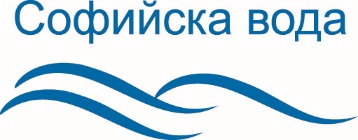 Документ  по   БЗР(BS OHSAS 18001:2007)П-БЗР 4.4.6-1- Д 3 П-БЗР 4.4.6-1- Д 3 СПОРАЗУМЕНИЕ по чл. 18 от ЗЗБУТ за офисиИздание:    0418/10/2013СПОРАЗУМЕНИЕ по чл. 18 от ЗЗБУТ за офисиСтр. 34 от 36Стр. 34 от 36